If the Savior stood beside me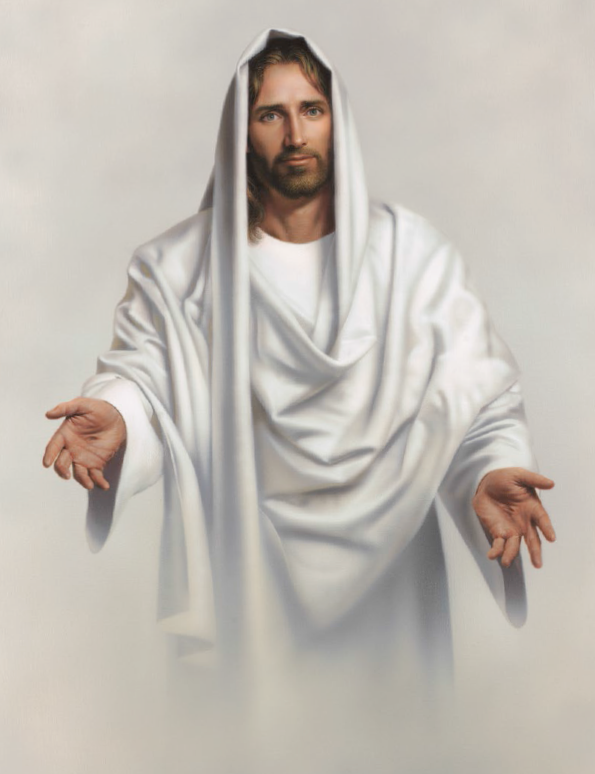 Would I doThe things I doWould I think of his commandments 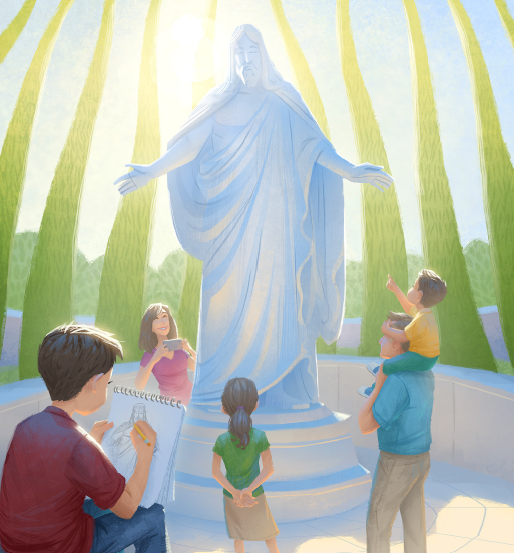 And try harder to be true?Would I follow his example?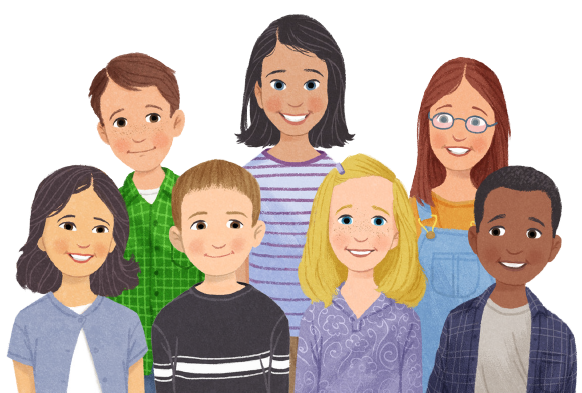 Would I live more righteously?If I could see the Savior standing nigh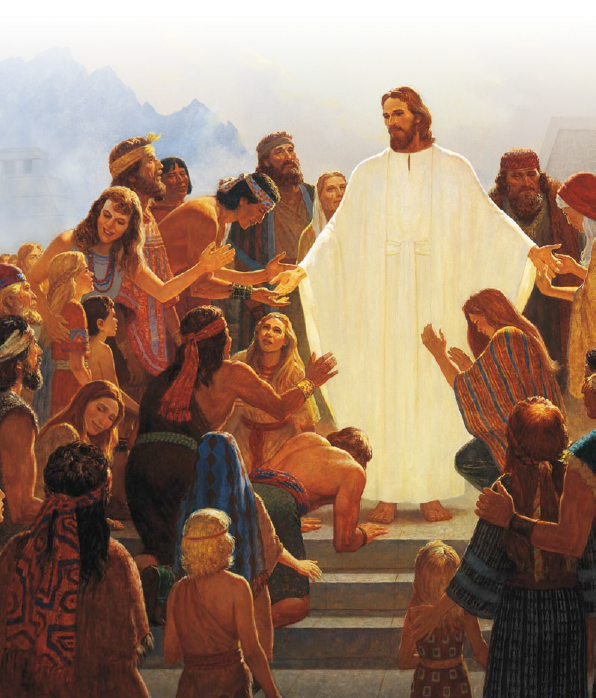 Watching over meI want to be kind to ev'ryone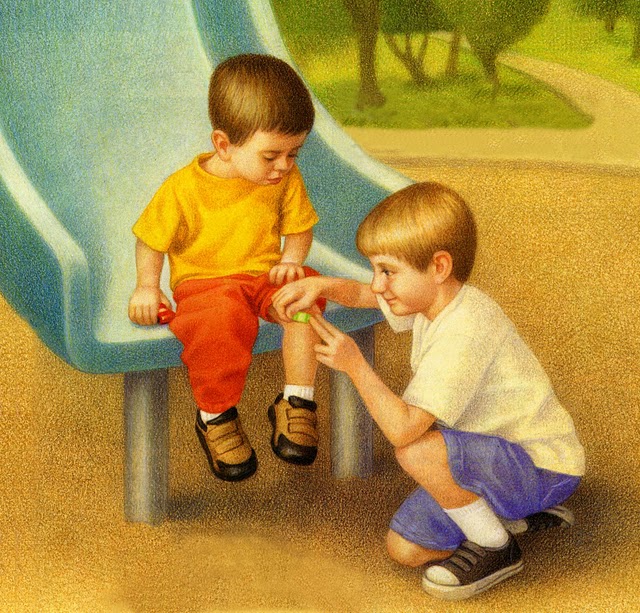 For that is right you see So I say to myself, Remember this: 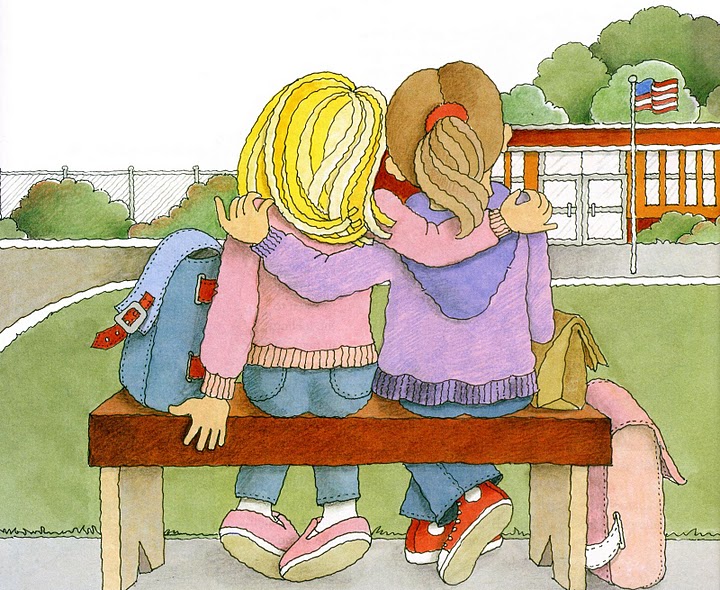 Kindness begins with meIf the Savior stood beside me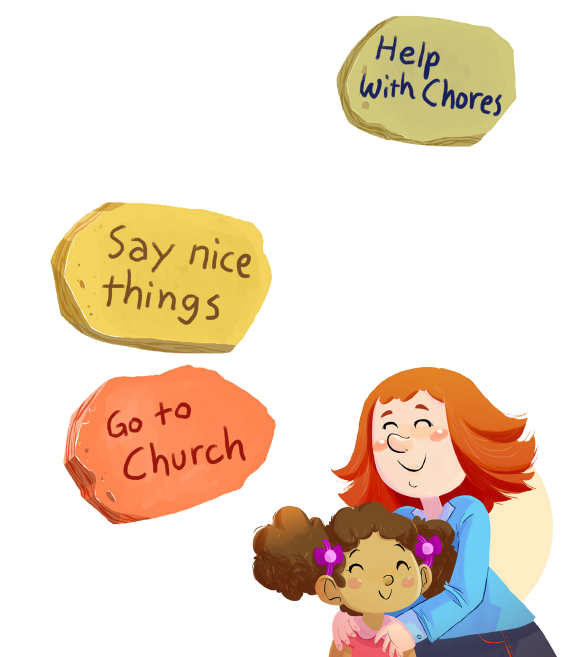 Would I say The things I sayWould my words be true and kind 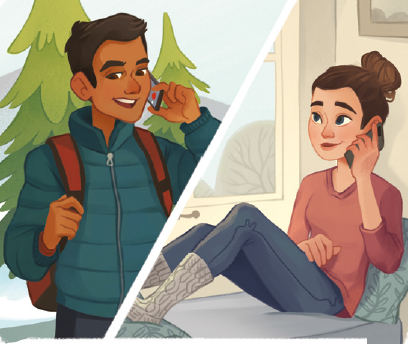 If he were never far away?Would I try to share the gospel?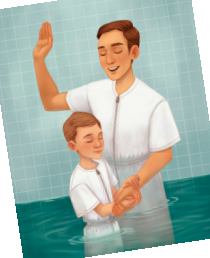 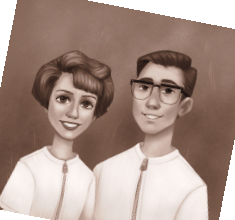 Would I speak more rev’rently?If I could see the Savior standing nigh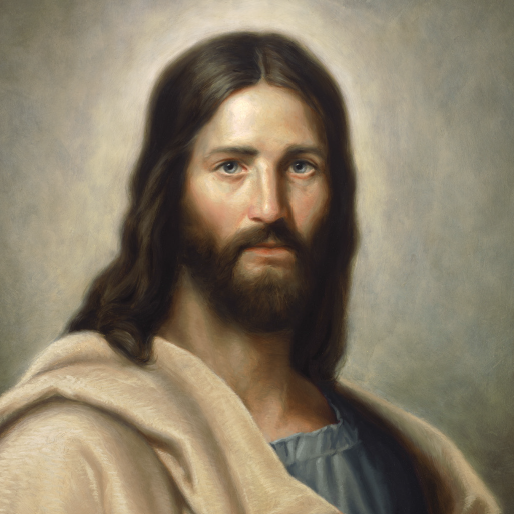 Watching over me